NİYAZİ MEMUR KIZ İ.H. ANADOLU LİSESİ 2017-2018 ÖĞRETİM YILI 2.DÖNEM 11. SINIFLAR  FİZİK DERSİ 1.SINAVIAd-Soyad  :                                                                                   NO:                                              Sınıf:                               AAAAA1-2- 3-4-5-6-7-8-9-10-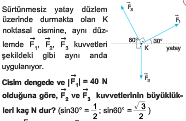 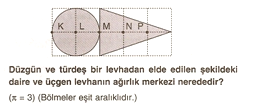 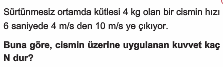 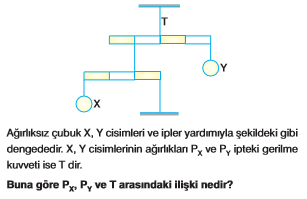 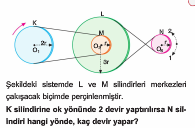 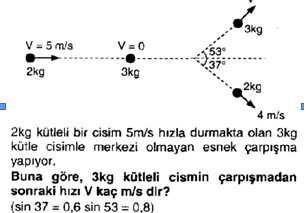 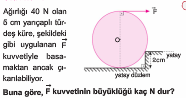 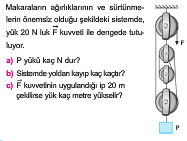 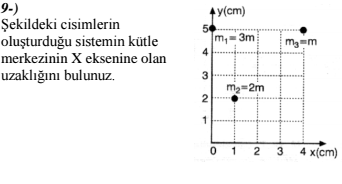 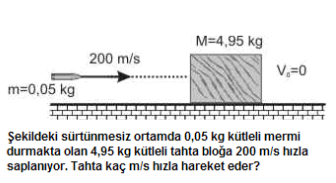 